Городской округ г. Дивногорск Красноярского края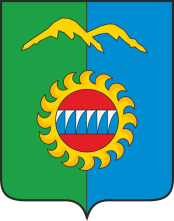 Дивногорский городской Совет депутатовРЕШЕНИЕ    ___.06. 2024                                                   г. Дивногорск                                     № 48-___ -ПАО награждении Почетной грамотой Дивногорского городского Совета депутатов В соответствии с постановлением городского Совета депутатов от 26.11.2015 № 9-П «О Почетной грамоте и Благодарственном письме Дивногорского городского Совета депутатов», городской Совет депутатов РЕШИЛ:Наградить Почетной грамотой Дивногорского городского Совета депутатов  за многолетний добросовестный труд, личный вклад в подготовку будущих медицинских работников среднего звена и в честь профессионального праздника - Дня медицинского работника следующих сотрудников  краевого государственного бюджетного профессионального образовательного учреждения «Дивногорский медицинский техникум»: - Червякову Татьяну Викторовну- заведующего учебной частью;-  Мурашко Марину Александровну – заведующего общежитием.	2. Настоящее решение вступает в силу со дня подписания.Председатель Дивногорского городского Совета депутатов                                                     Ю.И. Мурашов 